Сумська міська радаVІІ СКЛИКАННЯ LIII СЕСІЯРІШЕННЯвід 06 лютого 2019 року № 4583-МРм. СумиРозглянувши звернення громадян, надані документи, відповідно до протоколу засідання постійної комісії з питань архітектури, містобудування, регулювання земельних відносин, природокористування та екології Сумської міської ради від 25.10.2018 № 132 та статей 12, 79-1, 118, 121, 122 Земельного кодексу України, статті 50 Закону України «Про землеустрій», керуючись пунктом 34 частини першої статті 26 Закону України «Про місцеве самоврядування в Україні», Сумська міська рада ВИРІШИЛА:Надати дозвіл на розроблення проектів землеустрою щодо відведення земельних ділянок громадянам:- для індивідуального садівництва згідно з додатком.Секретар Сумської міської ради						   А.В. Баранов Виконавець: Клименко Ю.М.Додаток до рішення Сумської міської ради «Про надання дозволу на розроблення проектів землеустрою щодо відведення земельних ділянок громадянам Осіповій І.В.,                  Котенко Т.Т., Лащ-Заваді В.П.»від 06 лютого 2019 року № 4583-МРСПИСОКгромадян, яким надається дозвіл на розроблення проектів землеустрою щодо відведення земельних ділянок для індивідуального садівництваСекретар Сумської міської ради						                                                                   А.В. Баранов Виконавець: Клименко Ю.М.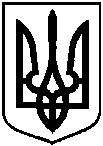 Про надання дозволу на розроблення проектів землеустрою щодо відведення земельних ділянок громадянам Осіповій І.В.,                  Котенко Т.Т., Лащ-Заваді В.П. № з/пПрізвище, ім’я, по батькові, реєстраційний номер облікової картки платника податківАдреса земельної ділянкиОрієнтовна площа земельної ділянки,гаУмовинадання123451.Осіпова Ірина Володимирівна,Сумська міська громадська організація садівницьке товариство «Цукровик», ділянка № 1650,0400власність2.Котенко Тетяна Тимофіївна,Сумська міська громадська організація садівницьке товариство «Цукровик», ділянка № 241А0,0400власність3.Лащ-Завада Валентина Петрівна,Сумська міська громадська організація садівницьке товариство «Цукровик», ділянка № 1340,0400власність